TEMAT KOMPLEKSOWY: NA WIEJSKIM PODWÓRKUDzień IV23.04.2020r. (czwartek)Temat dnia: Zwierzęta koncertują. Temat 1: „Koncert w wiejskiej zagrodzie”– śpiew na znaną dzieciom melodię.Dziś poznamy różne odgłosy zwierząt: 
https://www.youtube.com/watch?v=3oE8dF4HPAE 
Po wysłuchaniu możemy poćwiczyć nasz narząd mowy, poprzez naśladowanie wybranych zwierząt. Dziecko naśladuje- Rodzic odgaduje i odwrotnie. 
Na pewno zabawa przyniesie  wiele radości i śmiechuZapraszamy do wspólnego śpiewania rymowanek na melodię Panie Janie.Dzieci powtarzają za rodzicem fragmenty rymowanek.W gospodarstwie, w gospodarstwie.Piękny dzień, piękny dzień.Kury niosą jajka, krowy dają mleko.Cieszmy się, cieszmy się.Pan gospodarz, pan gospodarz.Traktor ma, traktor ma.Jedzie dziś na pole, będzie orać ziemię.Owies siać, owies siać.Dziś na polu, dziś na polu.Pracy moc, pracy moc.Trzeba zebrać siano, i to bardzo szybko.Idzie deszcz, idzie deszcz.Gospodyni, gospodyni.Ogród ma, ogród ma.Rosną w nim buraki i świeże ziemniaki.Marchew też, marchew też.Temat 2 „Zwierzęta wiejskie”-lepienie z plasteliny lub masy solnej
Dziecko lepi z plasteliny zwierzęta mieszkające w gospodarstwie wiejskim.  (Można stworzyć farmę, w linkach podpowiedź)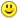 https://www.youtube.com/watch?v=_9mtHANZi6Mhttps://www.youtube.com/watch?v=MHFIjSmd_nAZamiast plasteliny można zrobić masę solną.Przepis.  Szklanka soli szklanka mąki pszennej woda (ok.0,5 szklanki)Wymieszać ze sobą suche składniki. Wodę dodawać powoli, cały czas ugniatając ciasto.  Prawidłowo wykonana masa solna powinna mieć konsystencję ciasta na pierogi i łatwo odchodzić od ręki. Żeby ciasto nie przywierało, można je delikatnie podsypywać mąką. Gotowe figurki możemy zostawić do wyschnięcia lub wypiec w piekarniku. Pieczemy, a właściwie suszymy, w temperaturze ok. 120 stopni przez 2-3 godziny.Do pomalowania wystarczą zwykłe farby plakatowe (masę solną można zabarwić podczas wyrabiania np. barwnikiem spożywczym  albo przyprawami – np. po dodaniu kurkumy masa będzie zabarwiona na żółto).
 Wesołej zabawyPodpowiedź Jak zrobić figurki z masy solnej?
https://www.youtube.com/watch?v=LvWQymTuJdY&feature=share&fbclid=IwAR1aC_hVVR_jmFL8sQ_hT9urWATmaVynUrTQsf0oYpFC0bkxnibVXbUhOi8Dla chętnych
Alfabet ze sznurka” – zabawa. 
Dziecko układa ze sznurka, włóczki na dywanie kształty liter.
Karty pracy do wykonania w domu „Sześciolatek. Razem się uczymy”- karty pracy  (str. 75)
„Pięciolatek. Razem się uczymy”-karty pracy (str.63)